Get started with your Rapid Rental by selecting one of the options below.Click orwww.musicarts.com/rentals and enter Quick Code orScan the QR CodeContact: 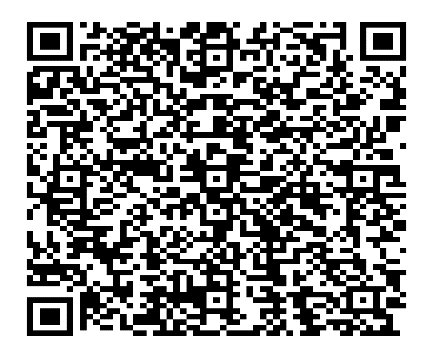 